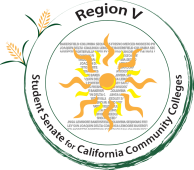 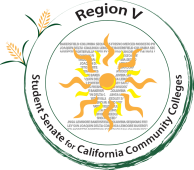 Student Senate for California Community Colleges - Region VMay 26th, 2017 6:00 PM		College:	Building: 		Columbia College	Student Center11600 Columbia College Dr.         Sonora, CA 95370Call-In Center Location InformationPlease note that there may or may not be any person at these call in locations, for Region V cannot guarantee that a person will be present at these locations and these locations should be considered “Prospective” locations. Please inquire about call in locations at least 6 hours before the meeting starts, inquiries can be made to the Chair of Region V, Mateo Rodriguez, at radregionv@studentsenateccc.orgCall-in Information Dial: 1-719-785-4469Or 1-888-450-4821Passcode: 949781NOTICE IS HEREBY GIVEN that Region V of the Student Senate for California Community Colleges will hold a Regular Meeting on May 26th, 2017 at 6:00 PM at Columbia College. The meeting time and location are noted above, as well as call-in locations/information for conference call options. Any questions regarding the agenda, or any other matters related to Region V, can be directed to the Chair, Mateo Rodriguez at radregionv@studentsenateccc.orgPursuant to Government Code 54957.5: Supplemental materials distributed less than 72 hours before this meeting to a majority of the Student Senate Region V Council will be made available for public inspection at this meeting. Materials prepared by Student Senate Region V Council Members and distributed during the meeting are available for public inspection at the meeting or after the meeting if prepared by some other person. Documents will also be posted on our website. Documents related to closed session items or those that are exempt from disclosure as stated in the California Public Records Act will not be made available for public inspection.Call to Order 6:15A Region V meeting of the SSCCC has been called to order by Chair Rodriguez at 6:15p.m.on Friday 26, 2017. This meeting took place at Columbia College and presided over by Mateo Rodriguez as chair, and Alondra Santiago as secretary. Roll Call (5 Min.) Voting members in attendance included: Bakersfield College, West Hills College: Lemoore, College of the Sequoias, Merced College, Porterville College, Columbia College, Clovis Community, San Joaquin Delta College and Reedley CollegeVoting members not in attendance included: Modesto Junior College, West Hills College: Coalinga,Fresno City College , Madera Community College Center with nine  out of thirteen delegates are  present, quorum is established.Public Comment (15 Min.) This segment of the meeting is reserved for persons desiring to address the SSCCC Region V Council on any matter of concern that is not stated on the agenda. A time limit of three (3) minutes per speaker and fifteen (15) minutes per topic shall be observed. The law does not permit any action to be taken, nor extended discussion of any items not on the agenda. The SSCCC Region V Council may briefly respond to statements made or questions posed, however, for further information, please contact the SSCCC Region V Chair for the item of discussion to be placed on a future agenda. (Brown Act §54954.3)Clovis delegate made a public comment.Matthew Christman former chair of Region V made a public comment. Adoption of Agenda (5 min.)Merced moves to adopt the agenda College of the Sequoias seconds to adopt the agenda. Approval of Minutes  (5 min.)Columbia moves to adopt the minutes April 28th. Merced seconds that motion. Motion passes with no objections. Action Items Committee Appointments	Chair Rodriguez (5 Min.)The region will discuss and possibly take action on appointing and accepting members to Committees.Elections	Chair Rodriguez (20 Min.)The Region will have elections to fill the vacant System Affairs Director position for this term.Elections for System Affairs Director Justice McDonald reads off Elections procedures from Region V Bylaws for the System Affairs Director position Chair assumes a motion to begin the nominationColumbia seconds the motion. College of the Sequoias nominates Eric Medina for System Affairs DirectorColumbia Nominate Claire Lopez Lopez declines the nominationFloor is closed by Merced College of the Sequoias seconds the motionWith no objections  Medina is the newly elected  System Affairs Director c.  Elections	Chair Rodriguez (120 Min.)The Region will have an election process for all positions, for the 2017-2018 term.Justice McDonald reads off Elections procedures from Region V Bylaws for the Chair Election positionChair Rodriguez assumes a motion Merced seconds Communications officer Garcia nominates Mateo Rodriguez for chair of Region VRodriguez accepts the nomination Bakersfield nominates Christian Chacon Chair cannot accept the nominationColumbia moves to close nominations Merced seconds the motion Justice McDonald reads off Elections procedures from Region V Bylaws for the System Affairs Director positionMerced nominates Jose Manuel Mcintyre Cortez from Bakersfield  College Jose accepts the nomination Dulce nominates Aaron BassBass accepts the nominationChair nominates Cameron CowperCowper declines the nominationDirector Strawn nominates Clare LopezLopez accepts the nominationCollege of the Sequoias moves to close nomination Point of information by Lemoore Cortez  gives his opening statement Bass gives his opening statement Lopez  gives her speech Question : Usually people run as a director to move up into higher positions, will you use this to further yourself throughout the organization?   Aaron Bass gives a response Clare Lopez gives her speech Cortez gives his response Fresno State point of informationCowper asked : Will you attend the meetings in Sacramento like you are asked to?Lopez gives a responseCortez gives a response Bass gives his response Director Chacon ask: Have any of your colleges gone inactive and if so what was your reason? Cortez gives his response Bass gives a response Lopez gives a response Can you tell us of one time you have advocated for college students and can you go into detail? Bass gives his response Lopez gives her response Cortez gives his response Chair Rodriguez asked question: Where does your motivation come from to advocate for students?Lopez gives her responseCortez gives his response Bass gives a response  Take 1 min comments:Matthew Phrasure gives a commentChristian Chacon gives a comment Vice Chair Suarez gives a comment Merced College gives a comment Treasure Eric Medina gives a commentFomer Chair of Region V  gives a comment West Hills Lemoore gives a commentChair Rodriguez gives makes a comment on all 3 candidatesCollege of the Sequoias moves to deliberate with their school 5min recess College of the Sequoias moves to voice vote  Point of information by BassCollege of the Sequoias withdraws their motion Roll Call Vote on who will be the next system affairs: Claire Lopez is elected to new System Affairs Director by 4 votes for the term of 2017-2018.Clare gives her comment Justice McDonald reads off Elections procedures from Region V Bylaws for the Legislative Affairs Director positionChair Rodriguez assume to open legislative affairs director Merced seconds Communications officer Garcia  nominates Aaron bass Bakersfield nominates Cheyne Strawn Chair Rodriguez nominates Jose Manuel Mcintyre CortezKarinthia is nominatedKarinthia 2nd Bass resends acceptance College of the Sequoias moves to close Bakersfield seconds  Strawn from College of the Sequoias gives opening statement Karinthia  from Merced College gives opening statementQuestion:Vice Chair Suarez – Can both of you speak towards understanding of legislation or having any experience drawing up legislation and how would you apply it to the region? Strawn gives his response Karinthia gives her response Lemoore : Did you attend the advocacy event on April 21st ? Karinthia gives her response Strawn gives his response Merced College : Are you able to make all the meetings in Sacramento?Strawn gives his response Karinthia gives his response Chair ask: what are we as a student leader? what is your job as a student leader? What is your motivation to become a student leader?  Karinthia gives her response Strawn gives his response Merced  gives a comment Mathew Phrasure former president of Bakersfield makes a comment Clare Lopez makes a commentAaron Bass makes a comment Bakersfield Delegate makes a commentOppenheiser makes a commentMartha Aguilar makes a comment Vice Chair Suarez make a comment Chair gives a comment on behalf of both candidates Move into voting 5min recess reconvene at 8:05 Cheyne Strawn is elected as the new Legislation Affairs Director for the term of 2017-2018 by 6 to 3 with those colleges present.Justice McDonald reads off Elections procedures from Region V Bylaws for the Vice Chair position Chair Rodriguez assumes a motion 	Clovis seconds Nomination from Bakersfield for Dulce Garcia  Aaron Bass nominates Jose Manuel Mcintyre Cortez Garcia gives opening statementCortez gives his opening statement Campos:  How will you help new people coming in become familiar with the Region V? Cortez gives a response Garcia gives a response Bass ask: What is your schedule like ?Garcia gives her response Cortez gives his response Vice Chair Suarez gives a comment  Cameron from Merced endorses both candidates Thomas Justice gives a comment   Voting commenced at  8:26 p.m.Jose Manuel Mcintyre Cortez  is the newly elected Vice Chair for the term of 2017-2018 by 5 votes with the college presentMerced College motions to move on to the election for Justice  Clovis seconds   College of the Sequoias nominates Sarah OppenhuizenBakersfield nominates Cameron CowperChair Rodriguez assumes a motion College of the Sequoias seconds to close the floorOppenhuizen gives opening statement Cowper gives opening statementQuestion:What is your legal background in legal studies?Cowper gives response Oppenhuizen gives her response Open the floor to comments Justice Thomas gives a commentTreasure Medina gives a comment Campos gives a comment Chacon gives a comment Cortez Bakersfield gives a comment Aguilar endorsing CowperVoting commences at 8:42 pmCameron Cowper is the newly elected Justice for the 2017-2018 term  Justice McDonald reads off Elections procedures from Region V Bylaws for the Secretary position Clovis nomin Dulce Garcia secretary  College of the Sequoias seconds Floor closesDulce Garcia is the newly elected secretary for the 2017-2018 term with no objections. Justice McDonald reads off Elections procedures from Region V Bylaws for the Treasure position Clovis nominates Bryndis Maria Arnarsdòttir for TreasureCollege of the Sequoias secondsWith all in favor Bryndis Maria Arnarsdòttir is the new Treasure for the 2017-2018 term.  Justice McDonald reads off Elections procedures from Region V Bylaws for the Communications position  College of the Sequoias nominates Sarah Oppenhuizen for Communication position Dulce Garcia nominates Ernesto DuranOppenhuizen gives her response Duran gives his response Question: What social media's do you have?Ernesto gives his response Sarah gives her responseQuestion: Are you comfortable with graphic design? Oppenhuizen gives her response Duran gives his response Garcia gives a comment Jose gives a comment Vice chair makes a comment Treasure Medina a comment  Justice Thomas endorses Duran Director Chacon gives a comment on behalf of OppenhuizenChair gives a comment on behalf of both candidates       Voting commences Ernesto Duran is the newly Communication Officer with 6 votes in favor Discussion Items (Possible Action)Discussion Items (No Action) General Assembly Feedback Discussion	Chair Rodriguez (20 Min.)The Region will participate in a General Assembly feedback discussion.Columbia moves to adjourn the meeting also moves to postpone this item Merced seconds IX. REPORTS
Delegates (2 Minutes Each)
Executives (2 Minutes Each)
Committees (2 Minutes Each)
	Governmental Relations
	Budget Advisory
	Public Relations
	RulesX. Communications from floorThis time is reserved for any Region V Council Members to make announcements on items not on the agenda. A time limit of one (1) minute per speaker shall be observed and the total time limit for this item shall not be extended. No action will be taken.XI. AdjournmentMeeting adjourned by Chair Rodriguez at 9:00 p.m.Delta College5151 Pacific Ave Stockton, CA 95207Bakersfield College1801 Panorama Dr.Bakersfield, CA 93305Merced College 3600 M St.Merced, Ca 95348Reedley College995 N Reed AveReedley, CA 93654Modesto Junior College2201 Blue Gum Ave.Modesto, CA 95358Columbia College11600 Columbia College Dr.Sonora, CA 95370College of the Sequoias915 S Mooney BlvdVisalia, CA 93277Porterville College100 E College AvePorterville, CA 93257Madera Center30277 Avenue 12Madera, CA 93638Clovis Community College Center10309 N Willow AveFresno, CA 93730Fresno City College1101 E. University AvenueFresno, CA 93741West Hills CollegeLemoore555 College AveLemoore, California 93245West Hills College Coalinga300 Cherry LaneCoalinga, CA 93210CollegeDelegateStatusPresent/ Active Bakersfield Dezi Von ManosActive Present ClovisNicole ArosteguyActivePressent CoalingaMiranda FerrellInactive Absent  ColombiaErrin BassActive Present DeltaAlyssa LeivaInactive Present  FresnoAaron GreenActiveAbsent LemooreLuis GarciaActive Present MaderaMarcello AyersActive Absent MercedJasmine Reeves-ThomasActive-Present ModestoTommy LedesmaActiveAbsent PortervilleCatherine OsborneActivePresent 8:05ReedleyScott ChapmanActivePresent SequoiasCheyne StrawnActivePresent Executives NamePresent/ Absent  Chair Mateo RodriguezPresent Vice ChairVanessa SuarezPresent JusticeTomas McDonaldPresent SecretaryAlondra SantiagoPresent  TreasurerEric MedinaPresent Communications OfficerDulce GarciaPresent Legislative Affairs DirectorCheyne StrawnPresent System Affairs Director*Vacant*CollegeVoteBakersfield CotezClovisLopezCoalingaAbsent ColombiaBass DeltaAbsent FresnoLopezLemooreLopezMaderaAbsent MercedCortez ModestoAbsent PortervilleAbsent ReedleyLopez SequoiasCortez CollegeVote Bakersfield Cheyne ClovisCheyne CoalingaAbsent  ColombiaCheyne DeltaAbsent  FresnoKarinthia  LemooreKarinthia MaderaAbsent  MercedKarinthia ModestoAbsent  PortervilleStrawn ReedleyStrawnSequoiasStrawnCollegeVoting  Bakersfield Cortez  ClovisGarcia CoalingaAbsent  ColombiaCortez DeltaAbsent FresnoGarcia LemooreCortez MaderaAbsent  MercedCortezModestoAbsent PortervilleGarciaReedleyGarcia SequoiasCortez CollegeVoteCollegeVoteBakersfield CowperMaderaAbsentClovisAbsent MercedCowperColingaAbsentModestoAbsentColumbia CowperPorterville CowperDelta Oppenhuizen
ReedleyCowperFresno AbsentSequoiasOppenhuizen
 LemooreOppenhuizen
CollegeVoting Bakersfield OppenhuizenClovisDuran CoalingaAbsent ColombiaDuran DeltaAbsent FresnoDuran LemooreDuran MaderaAbsent MercedOppenhuizenModestoAbsent PortervilleDuran ReedleyDuran SequoiasOppenhuizen